2019年中国·云台山九九国际登山挑战赛竞赛规程一、赛事组织单位主办单位：中国登山协会          河南省体育局          河南省旅游局          焦作市人民政府承办单位：焦作市体育局          修武县人民政府          云台山风景名胜区管理局二、比赛时间及地点比赛时间：2019年9月9日比赛地点：河南云台山三、路线概况.36.9公里组：60%景区机耕道，30%景区步道，5%古栈道，5%越野步道，累计爬升2000米，累计下降2052米，设检查站8个，补水站9个、医疗点9个。赛道分段说明及关门时间：14.1公里组：100%景区步道，累计爬升1323米，累计下降547米，设检查站3个，补水站5个、医疗点5个。赛道分段说明及关门时间：四、比赛组别本次比赛分为 1、男子短距离组。 2、女子短距离组。3、男子长距离组。 4、女子长距离组。四个组别。五、参赛要求	年龄为18周岁到60周岁以下（含18、60周岁）参赛运动员以居民身份证年龄为准。身体健康，无高血压、心脏病等其它疾病（报到时必须出具六个月以内，县级以上医院的健康证明，含：血压、心电图）；提供运动员有效身份证明（报名时交身份证复印件）；六、竞赛规则参照中国登山协会的《登山赛竞赛规则》，制定本次比赛各组别实施细则。《登山比赛规则》见运动员手册，本次比赛实施细则附后。七、成绩判定与名次录取1、比赛设立关门时间，超出关门时间的运动员成绩无效，具体关门时间查阅运动员手册。2、最终成绩将由赛段成绩和加罚时间计算得出，用时短的运动员获胜。3、名次录取和奖金：14.1公里男/女各组别的名次及奖金额度（人民币元）：36.9公里男/女各组别的名次及奖金额度（人民币元）：赛事组委会在比赛中（9.9公里处）设立九九登山英雄奖（打破历年最快到达最高点纪录的，且完赛的运动员），现登山英雄男子记录为1小时01分20秒，奖励5000元人民币，登山英雄女子记录为1小时14分54秒，奖励5000元人民币。八、日程安排2019年9月8日：运动员报到（10：00-18：00）2019年9月9日：比赛日（上午9：00开始）2019年9月9日：颁奖仪式2019年9月9日：离会（18:00前）九、报名与报到1.报名：（一）参赛运动员扫描二维码后关注步道联赛公众平台，点击进入官网进行注册，登录后选择自己要参加的组别报名，填写个人信息，支付赛事报名费提交报名。联赛官方报名公众平台二维码：。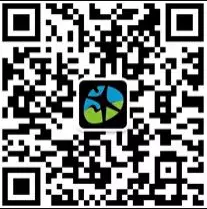 （三）网上报名将于9月2日截止报名，最终确认名单在网站上公布。联系人：任洋联系电话：153551261262.报到：报到地点：河南省焦作市修武县云台山云台天阶酒店报到联系人：刘洋联系电话：15225837199十、费用1、本次比赛赛事组织服务费200元/人。押金100元人民币/每人（押金在比赛结束后退还）。2、费用包含：8日景区酒店住宿，赛事补给包、赛事T恤、号码布、电子计时设备、完赛浴巾、完赛奖牌。3、组织服务费一经缴纳，不得退款，报名名额不得转让。十一、接站服务 组委会免费为运动员提供接站服务新乡东站：12:00、14:00、16:00郑州机场：13:00、16:00注：错过发车时间的运动员可自行到达报到酒店十二、抗议与申诉凡对竞赛成绩、裁判员执裁、运动员参赛资格有异议并提出申诉者，需向组委会仲裁委员会提交书面申诉报告及500元申诉费方可受理。如果胜诉，500元全额退回。十三、未尽事宜，另行通知，本规程解释权属中国登山协会。                                中国登山协会                                          2019年7月   地点检查点医疗点补给点分段距离（km）至起点距离（km）分段上升（M)分段下降(M)关门时间百家岩游客服务中心起点1水————————万善寺CP12水5.45.435616060分钟重阳阁CP23水2.47.859916茱萸峰CP34水2.19.931858茱萸峰停车场CP45水4.214.150313180分钟臭水CP56水10.324.4374294山脊关帝庙CP67水、功能饮料、香蕉327.414173铁匠庄路口CP78水、功能饮料、香蕉2.7530.1516529340分钟百家岩路口CP89水、功能饮料、香蕉3.6533.8100412百家岩游客服务中心终点————3.136.946197420分钟地点检查点医疗点补给点分段距离（km）至起点距离（km）分段上升（M)分段下降(M)关门时间百家岩游客服务中心起点1水————————万善寺CP12水5.45.435616060分钟重阳阁CP23水2.47.859916茱萸峰CP34水2.19.931858茱萸峰停车场终点5水4.214.150313180分钟名次12345678奖金60004000300024002000180016001400名次91011-1516-2021-3031-4041-50--奖金12001000800600400300200--名次12345678奖金100008000600050004000320026002000名次91011-1516-2021-3031-4041-50--奖金16001200800600400300200--